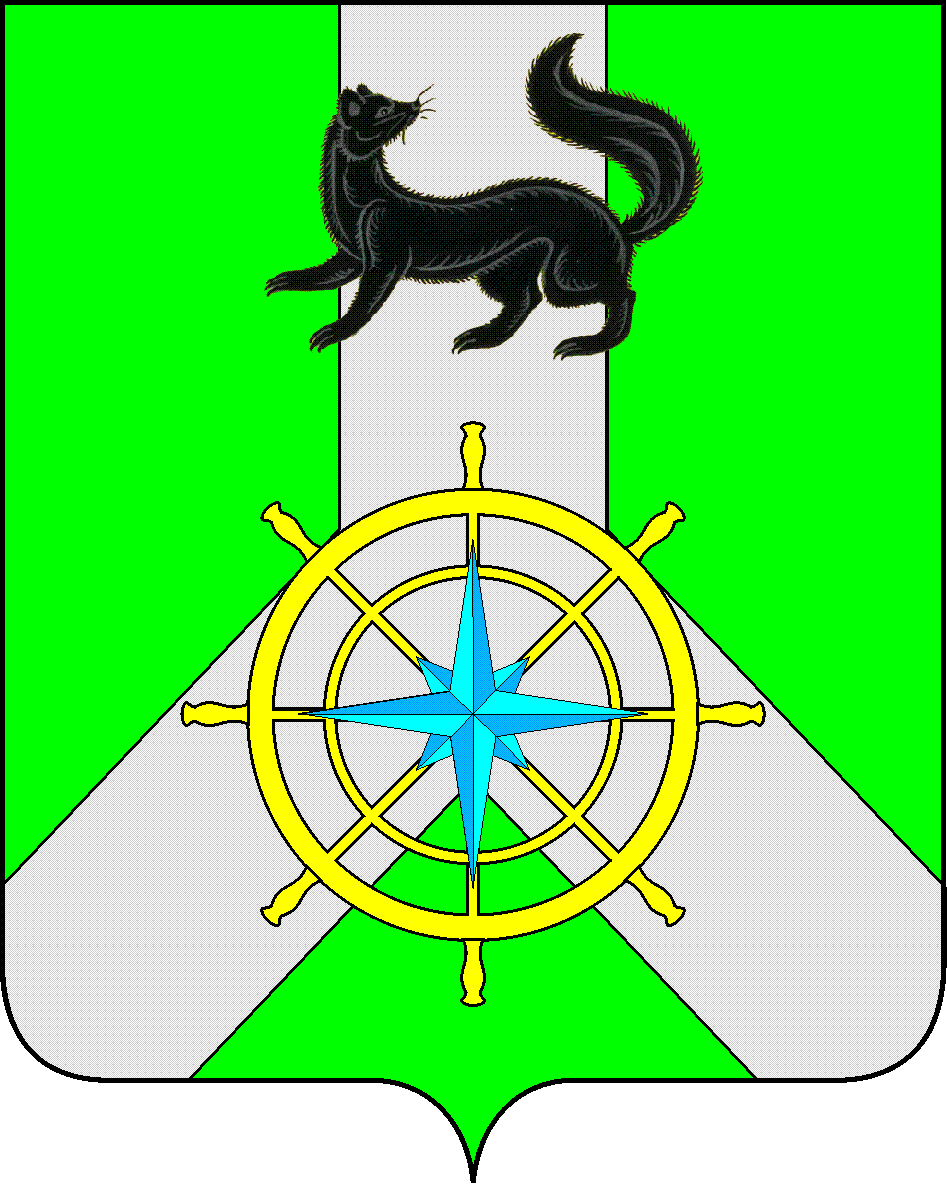 Р О С С И Й С К А Я   Ф Е Д Е Р А Ц И ЯИ Р К У Т С К А Я   О Б Л А С Т ЬК И Р Е Н С К И Й   М У Н И Ц И П А Л Ь Н Ы Й   Р А Й О НА Д М И Н И С Т Р А Ц И Я П О С Т А Н О В Л Е Н И ЕВ целях развития систем коммунальной инфраструктуры на территории города Киренска, руководствуясь Федеральным законом от 30.12.2004 N 210-ФЗ "Об основах регулирования тарифов организаций коммунального комплекса", Приказом Министерства регионального развития Российской Федерации от 10.10.2007 N 100 "Об утверждении методических рекомендаций по подготовке технических заданий по разработке инвестиционных программ организаций коммунального комплекса", Уставом муниципального образования Киренский район, ПОСТАНОВЛЯЮ:1. Утвердить Техническое задание на разработку инвестиционной программы ООО УК «Энергия» «Развитие, повышение надежности и энергетической эффективности систем тепло-, водоснабжения м-на Мельничный г. Киренска» (Приложение №1);2.   Настоящее постановление опубликовать в бюллетени «Киренский районный вестник» и на официальном сайте администрации Киренского муниципального района http://kirenskrn.irkobl.ru./3. Контроль за настоящим постановлением возлагаю на первый заместитель мэра Киренского муниципального района по социальной политике и вопросам жизнеобеспечения С.Н. СафоноваМэр района 								        	П.Н. НеупокоевТЕХНИЧЕСКОЕ ЗАДАНИЕ НА РАЗРАБОТКУ ИНВЕСТИЦИОННОЙ ПРОГРАММЫООО УК «Энергия»«Развитие, повышение надежности и энергетической эффективности систем тепло-, водоснабжения м-на Мельничный г. Киренска»Разработчик технического задания: Отдел по электроснабжению, транспорту и связи администрации Киренского муниципального районаРазработчик инвестиционной программы: Производственно-технический отдел ООО УК «Энергия».ОСНОВАНИЕ ДЛЯ РАЗРАБОТКИ ТЕХНИЧЕСКОГО ЗАДАНИЯ1.1. Градостроительный кодекс РФ от  №190-ФЗ (принят ГД ФС РФ ).1.2. Федеральный закон от 27.07.2010 №190-ФЗ «О теплоснабжении».1.3. Постановление Правительства РФ от  г. №83 «Об утверждении правил определения и предоставления технических условий подключения объекта капитального строительства к сетям инженерно-технического обеспечения и правил подключения объекта капитального строительства к сетям инженерно-технического обеспечения».1.4. Временные правила рассмотрения и согласования мероприятий инвестиционных программ организаций, осуществляющих регулируемые виды деятельности в сфере теплоснабжения Иркутской области, утвержденные Распоряжением министра жилищной политики, энергетики, транспорта и связи Иркутской области от 31.08.2011 №061-мр.2. ЦЕЛИ И ЗАДАЧИ РАЗРАБОТКИ И РЕАЛИЗАЦИИ ИНВЕСТИЦИОННОЙ ПРОГРАММЫ2.1. Расчет финансовых потребностей, необходимых для реализации инвестиционной программы ООО УК «Энергия».2.2. Сокращение утечек и аварий в сетях тепло-и водоснабжения.2.3. Обеспечение бесперебойного теплоснабжения потребителей м-на Мельничный г. Киренска.2.4. Повышение качества оказываемых услуг в области теплоснабжения м-на Мельничный г. Киренска.2.5. Проведение капитального ремонта существующих тепловых сетей. 3. ОСНОВНЫЕ ТРЕБОВАНИЯ К ИНВЕСТИЦИОННОЙ ПРОГРАММЕ4. ОСНОВНЫЕ НАПРАВЛЕНИЯ МЕРОПРИЯТИЙ ДЛЯ ВКЛЮЧЕНИЯ В ИНВЕСТИЦИОННУЮ	 ПРОГРАММУОЖИДАЕМЫЕ РЕЗУЛЬТАТЫ5.1. Снижение удельных потерь тепловой энергии на единицу протяженности тепловых сетей на 6% по сравнению с существующим состоянием.5.2. Повышение надежности системы теплоснабжения м-на Мельничный6. СРОКИ РЕАЛИЗАЦИИ ИНВЕСТИЦИОННОЙ ПРОГРАММЫИнвестиционная программа ООО УК «Энергия» «Развитие, повышение надежности и энергетической эффективности систем тепло-, водоснабжения м-на Мельничный г. Киренска» должна быть реализована до 31.12.2015 г.7. СРОКИ РАЗРАБОТКИ, КОРРЕКТИРОВКИ, РАССМОТРЕНИЯ И СОГЛАСОВАНИЯ ИНВЕСТИЦИОННОЙ ПРОГРАММЫ8. ФОРМА ПРЕДОСТАВЛЕНИЯ ПРОЕКТА ИНВЕСТИЦИОННОЙ ПРОГРАММЫПроект инвестиционной программы представить на бумажном и электронном носителях.от 18 февраля 2013 г.№ 137г.КиренскОб утверждении технического задания на разработку инвестиционной программы ООО УК «Энергия» «Развитие, повышение надежности и энергетической эффективности систем тепло-, водоснабжения м-на Мельничный г. Киренска»Приложение № 1к Постановлению мэраКиренского муниципального районаот 18 февраля 2013 г. №137Основные требованияСодержание1. Временные требованияМероприятия, указанные в инвестиционной программе должны осуществляться в течение срока ее реализации2. Финансовые требования и источники финансированияРасчет тарифа на тепловую энергию для потребителей, исходя из объемов отпуска абонентам тепловой энергии.№п/пНаправления мероприятийГод реализации2.Повышение надежности теплоснабжения2014-2015Повышение качества теплоснабжения2014-2015ЭтапыСроки1. Разработка и согласование инвестиционной программы на 2013 годВ течение 1 месяца с момента утверждения данного технического задания, не позднее 15 марта 2013 г.2. Корректировка инвестиционной программыИнвестиционная программа корректируется на каждый год3. Рассмотрение и согласование откорректированной инвестиционной программы в администрации Киренского муниципального районаВ течение 5 рабочих дней с момента представленияПервый Заместитель главы администрации Киренского муниципального района по социальной политике и вопросам жизнеобеспеченияС.Н. Сафонов Заведующая отделом по электроснабжению, транспорту и связи администрации Киренского муниципального районаО.А. Вытовтова